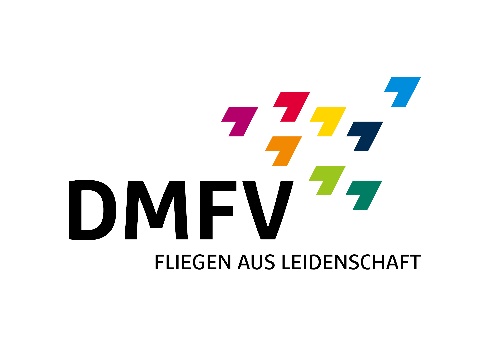 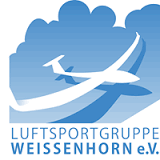 42. Deutsche Meisterschaft Seglerschlepp04.06. bis 07.06.2015Flugplatz WeißenhornRücksendung 			per eMAil 	dm_seglerschlepp@lsg-weissenhorn.de				per Fax	07302 4762BankverbindungIBAN:    			DE18 7306 1191 0007 1474 22BIC:      			GENO DE F1NU 1Empfänger			LSG Weißenhorn e.V.Kontonummer:        		71 47 422Bankleitzahl (BLZ):  		730 611 91      Bank:				VR Bank Neu-Ulm / WeißenhornBetreff:			DM 2015 / NAME MOTORPILOT / NAME SEGLERPILOTNach Eingang dieses Formulars und Zahlungseingang des Startgeldes wird die Eintragung des Teams in der Teilnehmerliste auf unserer Homepage www.dm2015.lsg-weissenhorn.de veröffentlicht. Wird die Startgebühr nicht innerhalb einer Woche auf das obige Konto überwiesen wird die Reservierung aufgehoben und das nächste Team rückt nach.42. Deutsche Meisterschaft Seglerschlepp04.06. bis 07.06.2015Flugplatz WeißenhornAnlage – PreislisteTeilnahmegebühr	für Verbandsmitglieder				       35,- EUR/Personohne Verbandsmitgliedschaft 			       40,- EUR/PersonCampingpauschale – Wohnwagen / Wohnmobil					inklusiveCampingpauschale – Zelt								inklusiveUmfrage GastronomieangebotWährend der gesamten Veranstaltung wollen wir Euch permanent kleinere Gerichte, Snacks und Getränke zu günstigen Preisen anbieten.Um etwas vorplanen zu können, bitten wir um Eure Unterstützung und Teilnahme an der folgenden Umfrage. Diese ist vorab unverbindlich – eine verbindliche Bestellung erfolgt während der Veranstaltung jeweils am Vorabend.ANMELDEFORMULARANMELDEFORMULARANMELDEFORMULARANMELDEFORMULARANMELDEFORMULARVeranstaltungsort:Veranstaltungsort:Flugplatz WeißenhornFerdinand-Richter-Strasse, 89264 WeißenhornFlugplatz WeißenhornFerdinand-Richter-Strasse, 89264 WeißenhornFlugplatz WeißenhornFerdinand-Richter-Strasse, 89264 WeißenhornAusschreibung:Ausschreibung:http://seglerschlepp.dmfv.aero/files/Ausschreibungen_2015.pdfhttp://seglerschlepp.dmfv.aero/files/Ausschreibungen_2015.pdfhttp://seglerschlepp.dmfv.aero/files/Ausschreibungen_2015.pdfKontaktdatenKontaktdatenWolfgang MayerTel. 08226 – 94 02 96 (abends)eMail dm_seglerschlepp@lsg-weissenhorn.deWolfgang MayerTel. 08226 – 94 02 96 (abends)eMail dm_seglerschlepp@lsg-weissenhorn.deWolfgang MayerTel. 08226 – 94 02 96 (abends)eMail dm_seglerschlepp@lsg-weissenhorn.deTermineTermineAnmeldeschlussFreies TrainingOffizielles TrainingEröffnungsveranstaltungWettbewerbsbeginn15.05.201501.06.-02.06.201503.06.2015 ab 09:00 Uhr03.06.2015 um 19:00 Uhr04.06.2015 um 09:00 Uhr15.05.201501.06.-02.06.201503.06.2015 ab 09:00 Uhr03.06.2015 um 19:00 Uhr04.06.2015 um 09:00 UhrWettbewerbsteilnehmerWettbewerbsteilnehmerWettbewerbsteilnehmerWettbewerbsteilnehmerWettbewerbsteilnehmerMotorpilotSeglerpilotSeglerpilotVor- / ZunameStraßePLZ / WohnortGeburtsdatumTelefoneMailVereinModell – TypModell – MaßstabModell - SpannweiteAnreisedatumGäste / BegleitpersonenGäste / BegleitpersonenGäste / BegleitpersonenGäste / BegleitpersonenGäste / BegleitpersonenNameVornameGeb.-DatumAnreise03040506ÜbernachtungÜbernachtungÜbernachtungÜbernachtungÜbernachtungWohnwagenWohnmobilZeltHotel (selbständige Reservierung)BemerkungenBemerkungenBemerkungenBemerkungenBemerkungenVERBINDLICHE ANMELDUNGMontag01.06.15Dienstag02.06.15Mittwoch03.06.15Donnerstag04.06.15Freitag05.06.15Samstag06.06.15Sonntag07.06.15FrühstückMittagessenAktionsabend / Abendessen